JaroZima už se loučí s námi,snížek už je za horami.Sluníčko si češe  vlasy,v zahrádkách už brzy asi-pokvete nám petrklíč,který pošle zimu pryč.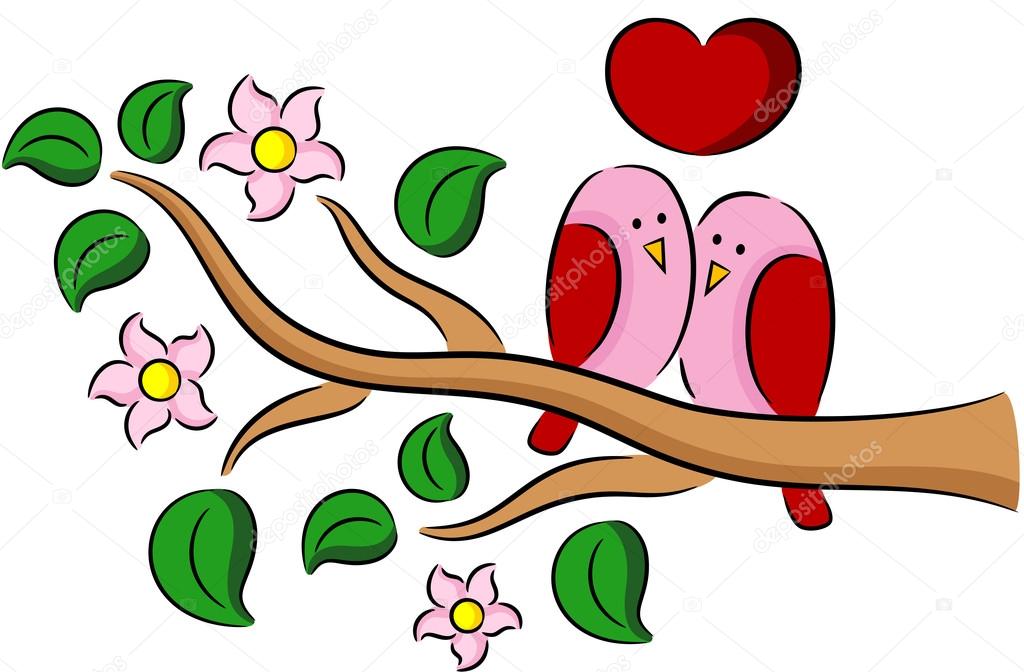 